INTERNACIONAL ROMANI UNION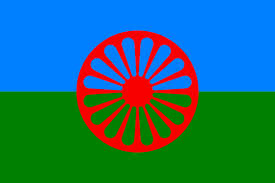 INTERNACIONALNO ROMANI UNIAWien - Austria , Office: 8750 Judenburg, Kirchengasse 2 - Wien 1200 - AustriaSkopje, Republic of North Macedonia, Office: Ul.376 br.108 - 1000 SkopjePhone:++38922656901 email: office@iromaniunion.org; rbic@t-home.mkhttps://iromaniunion.org/Formularo bašo membro aplikacia Internacionalno Romani Unia (IRU) si khedin taro individualno, grupa thaj organizacie  so keren aktiviteto taro jekhipa thaj niamia e Romenge thaj Sinti ki sasti lumia. I organizacia si independientet taro aver govermentoa thaj themakere ofisora em institucie.Te ove membro odova si sar te ovel tut hango ki amari familia so si akana tradicijaja paše 50 berša.Si tumen pandž kategorie membro forme :Sako IRU membro trubul te respektirinel o IRU Statuto thaj o IRU Kodekso Trubul te akcentirinen savi kategoria kamen te oven IRU membro so aplicirinen odolea so ka štiklirinen o notirime than , a palo odova pheren o formularo em den tumari signature tele ko formularo.Akaja aplikacia – formularo bičhaven la ko:
International Romani Union, Ul.376 br.108 - 1000 Skopje, North Macedonia jali po e mailo: office@iromaniunion.org Tumari resli aplikacia ka ovel dikhli em diskutirime ko avutno IRU mitingo taro KabinetoSOSKE KAMEN TE OVEN AN O IRU?ANAV THAJ FAMILIARNO ANAV: _______________________________________________________________________ADRESA: 	______________________________________________________________________TEL / MOBILE:	_____________________________  E- MAIL:   ________________________________SIGNATURA:	_____________________________  DATA:       ________________________________INDIVIDUALNO Oficialno membroLOKALNO GRUPACIA: Oficialno membroNACIONALNO GRUPA THAJ ORGANIZACIA: Oficialno membro:STATUTARNO OFISO: Počasno membro DELEGATO: 